HOMEWORK Week 2Maths – Only choose one section from A, B OR C.A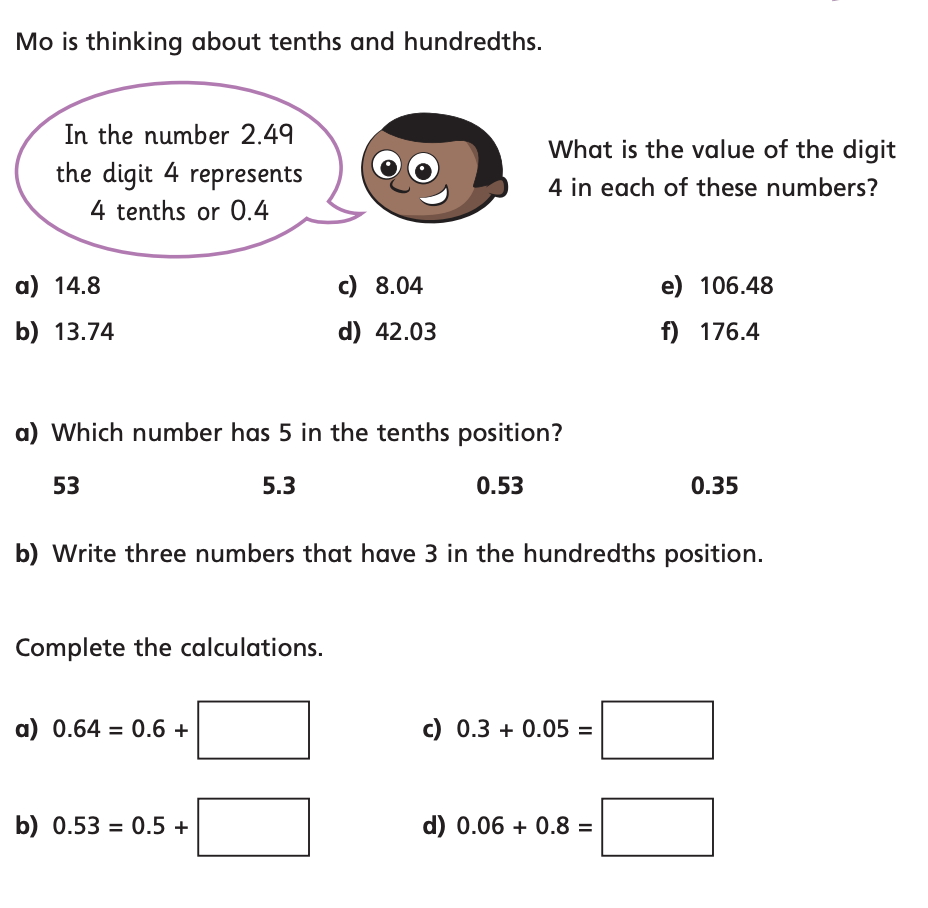 Match the numbers to the place value grid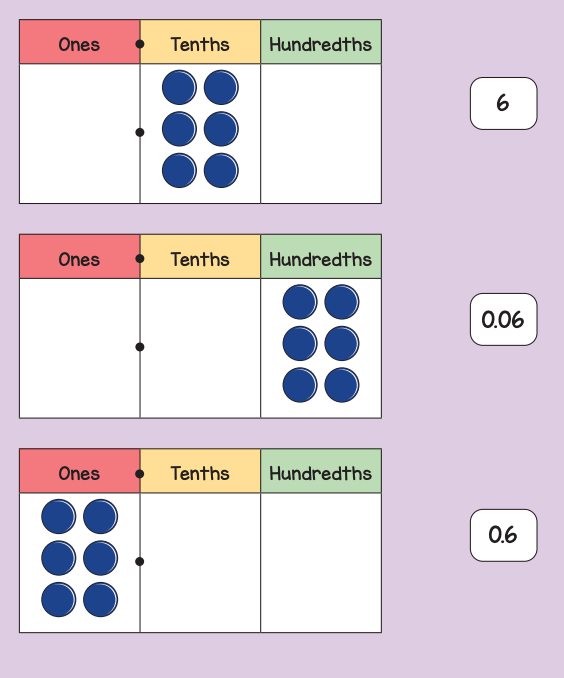 B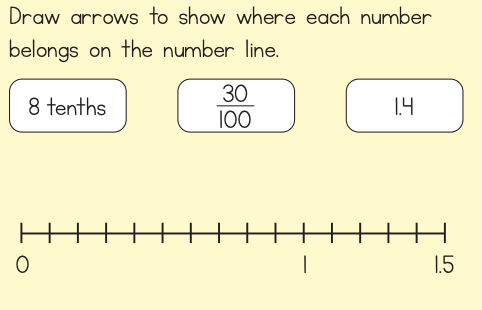 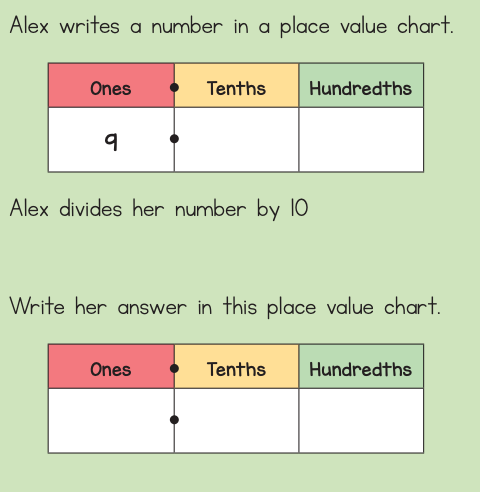 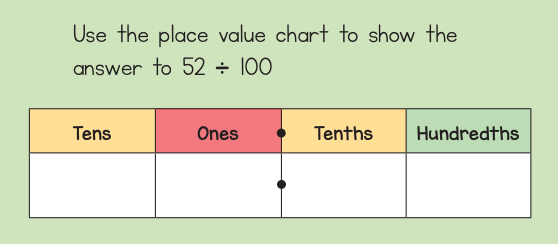 C - Challenges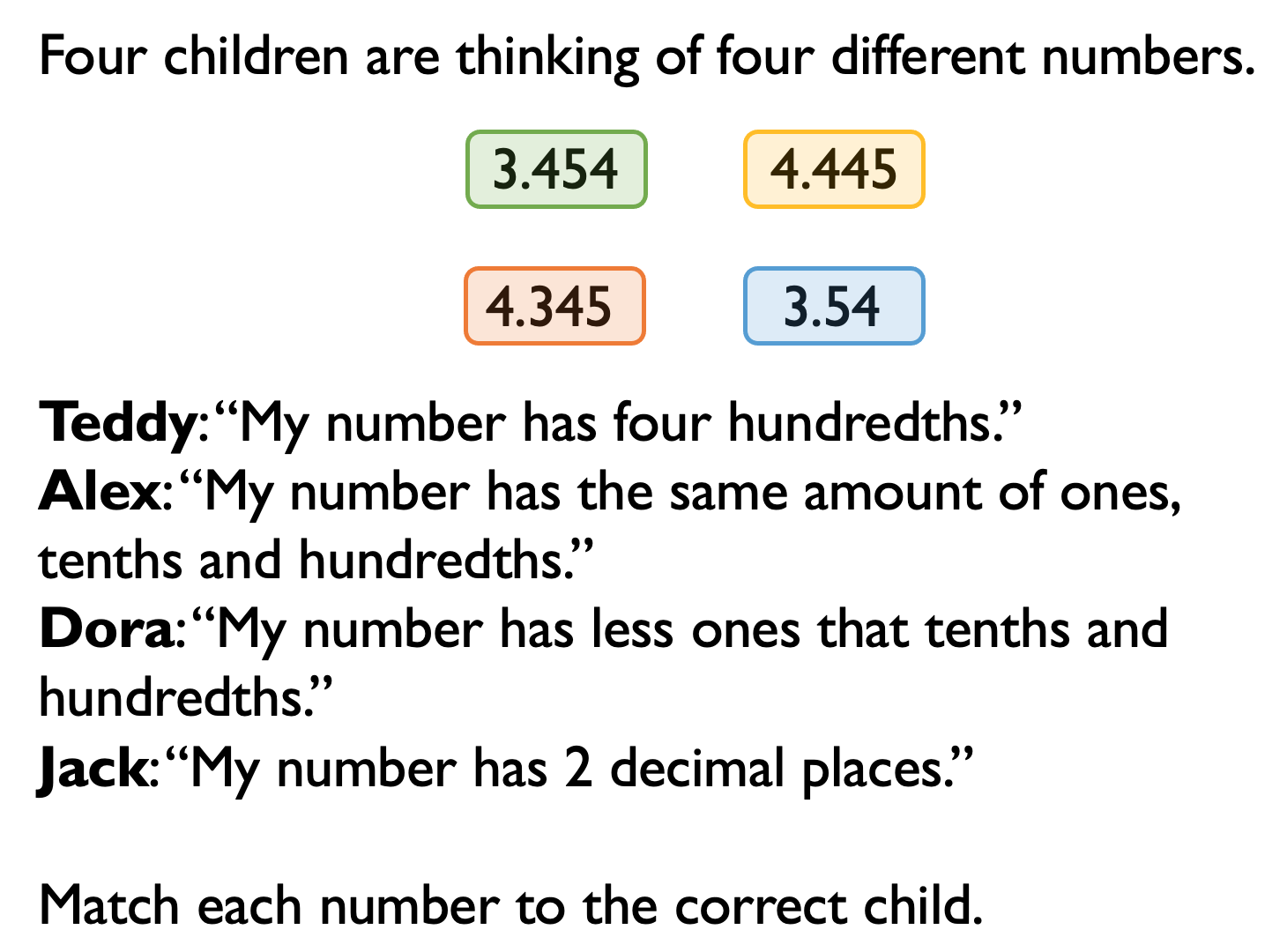 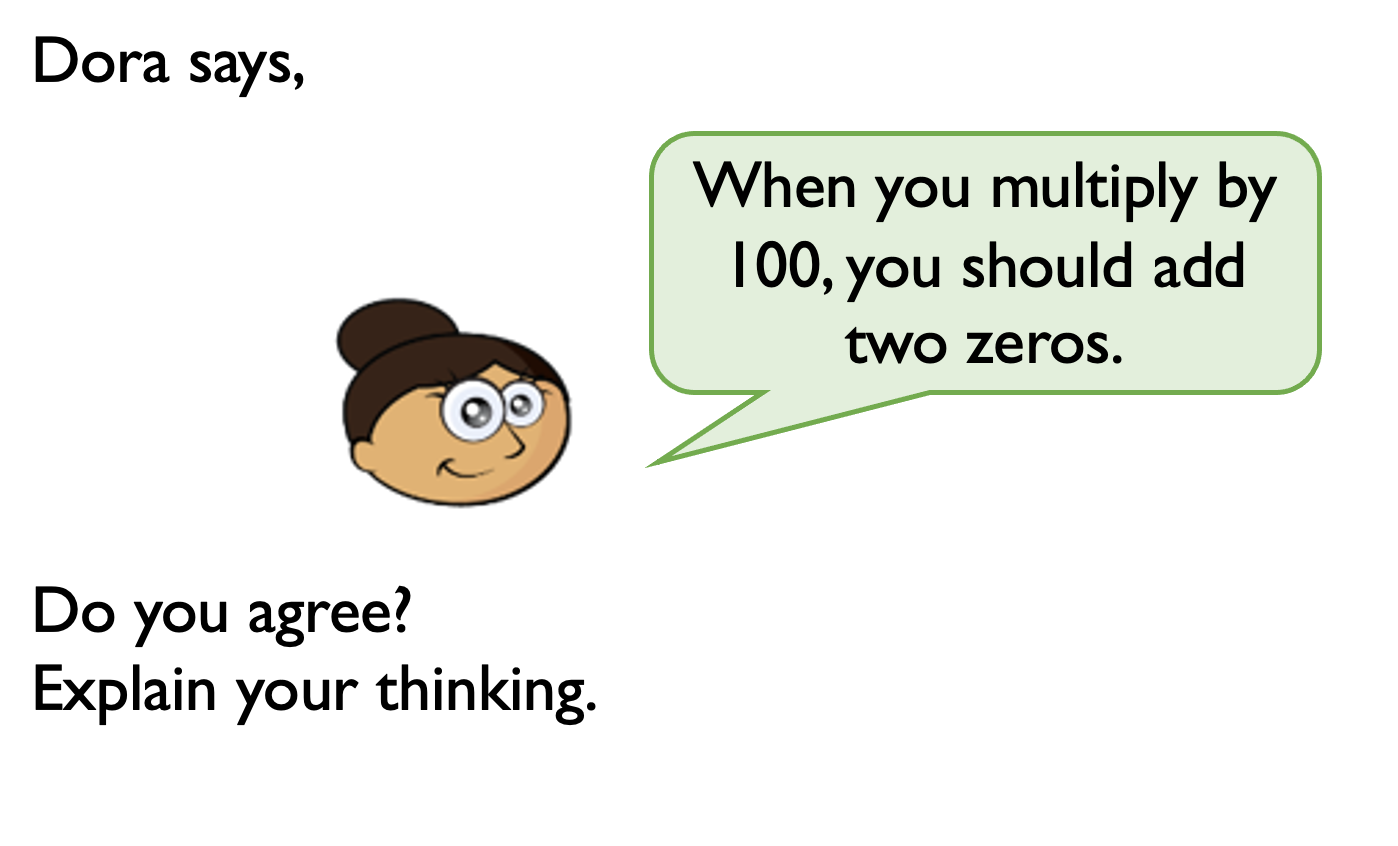 English HomeworkResearch and draw your own lifecycle of a mammal. Include five fun facts about your animal.Ext – Research what St Elmo’s Fire is and why it helped Darwin see the Porpoises.PECan you run for 10 minutes or a whole Km? Measure your distance or time yourself. We can compare how we all got along!